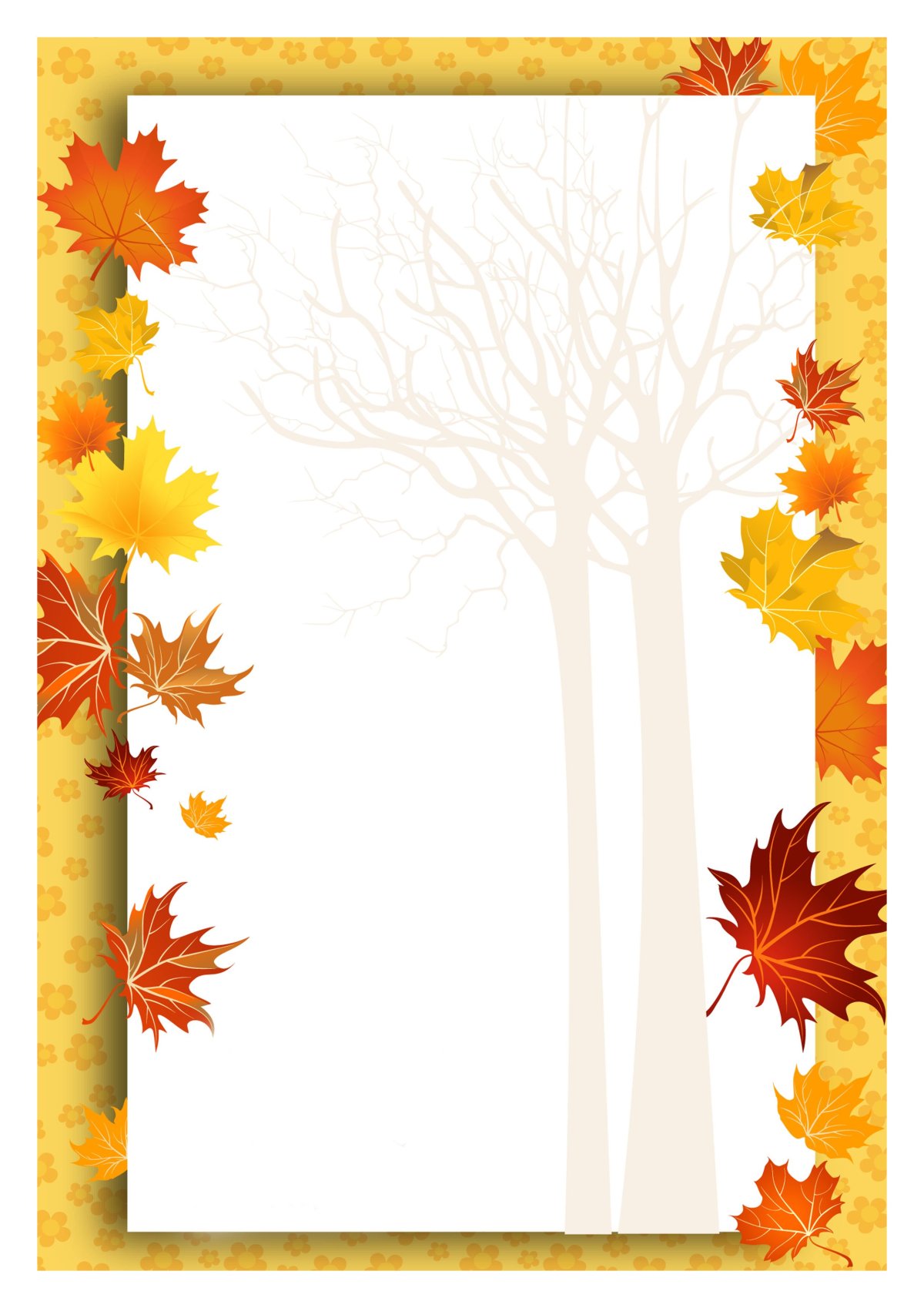 Цель: формирование представлений об изменениях в природе в осенний период времени.Задачи:Образовательная:•учить детей наблюдать за погодой;•учить называть сезонные изменения в природе;•приучать детей к посильному труду, прививать трудолюбие, желание помогать другим.Развивающая:• развивать наблюдательность, слуховое внимание;• развивать игровые умения и навыки;• развивать речевые навыки;• развивать умение работать в коллективе;• развивать подвижность.Воспитательная:• воспитывать любовь к природе, бережное отношение к ней;• воспитывать умение дружно играть.Оборудование и материалы: игрушечный мишка, билетики – разноцветные прямоугольники, нарисованные машинки таких же цветов, как билетики, песок сухой и мокрый, стаканчики, рыбки, удочки, ведро, лопатки.Методические приёмы:• художественное слово, загадка,• дидактические игры, словесная игра,• экспериментирование,• наблюдение,• трудовая деятельность,• индивидуальная работа по развитию движений;• подвижные игры.Трудовая деятельность: сбор сухих листьев, веток.Цель: приучать соблюдать чистоту и порядок на участке детского сада.Подвижная игра: «Мишка бурый» Цель: упражнять в беге в разных направлениях, развивать медленный и быстрый бег, ориентировку в пространстве.Ход игры.На одном конце площадки стоят дети. На противоположном конце площадке обозначается круг – это берлога медведя. Воспитатель назначает или выбирает считалкой одного ребенка из играющих «медведя». «Медведь» делает вид, что уснул. Дети произносят хором слова:Мишка бурый, мишка бурый,Почему такой ты хмурый?«Медведь» отвечает:Я медком не угостился,Потому и рассердился.После окончания слов, дети разбегаются, «медведь» с рычанием выбегает из берлоги и старается поймать детей. Пойманного «медведь» отводит к себе в дом. Игра повторяется 4-5 раз.Правила игры.1. Бежать ни «медведю», ни детям до окончания слов текста не разрешается.2.Когда пойманы 2-3 игрока, выбирается новый медведь.3.Медведи выбираются из числа тех, кого ни разу не поймали, и кто не нарушил правила. Подвижная игра с элементами соревнования «Рыбки для мишки».Цель: выполнять движения по сигналу ведущего.Соревнуются одновременно 2 команды с равным числом играющих. У первых играющих каждой команды в руках по удочке. По сигналу они намагничивают рыбку на удочку и относят ее в ведро. Возвращаясь, передают удочку следующему игроку. Побеждает та команда, которая быстрее «наловила» рыбок. Дидактическая игра: «Найди ошибку»Цель: учить отчетливо произносить многосложные слова громко, развивать слуховое внимание.Описание: Воспитатель называет заведомо неправильное действие, которое якобы производит животное. Дети должны захлопать в ладоши, когда услышат неправильное действие. Потом перечислить те действия, которые на самом деле может совершать данное животное. Например, «Рыбка квакает. Может рыбка квакать?» Дети отвечают: «Нет». А что может делать рыбка? Дети перечисляют. Затем называются другие животные.Дидактическая игра: «Какой, какая?» Цель: учить подбирать определения, соответствующие данному примеру, явлению; активизировать усвоенные ранее слова.Описание: воспитатель называет какое-нибудь слово, а играющие по очереди называют как можно больше признаков, соответствующих данному предмету.            Например: погода, если нет солнца какая…Словесная игра «Где мы видели не скажем, что мы видели покажем» Цель: учить детей называть действие словом; развивать творческое воображение, сообразительность.Игровые правила: Все дети правильно изображают действие, так, чтобы можно было догадаться, назвать его.Ход: Воспитатель: ребята, сегодня у нас гости. Давайте поздороваемся.(дети здороваются)Уважаемые гости, мы собираемся на прогулку. Хотите вместе с нами поехать на участок?(да)Воспитатель: я предлагаю вам выбрать машинки, а детям билетики.(выполняют указание)Ребята, найдите машину, в которой вы «поедете» по цвету. Цвет вашего билета должен совпадать с цветом машины.(дети выполняют указание)Воспитатель: все готовы, отправляемся в путь.(под песенку «Колесики, колесики» автоколонна подъехала к участку)Воспитатель: вот мы и на месте, выходите из машин, полюбуемся природой, насладимся погодой.Ребята, какое время года сейчас?(осень) Воспитатель: Какая осень?(поздняя)Воспитатель: правильно. Послушайте стихотворение Александра Фукалова «Ноябрь»В ноябре и дождь и снег,Лес стоит весь мрачный.Знает каждый человек,Что ноябрь – невзрачный.В ноябре деревья спят,Прибит дождем осенний сад.Дождик кончится. Потом,Покроет снег своим ковром.Воспитатель: ребята, скажите, пожалуйста, как изменилась природа с наступлением поздней осени?Дети: пошли чаще дожди, уже выпал снег.Воспитатель: правильно. Если шел дождь, значит погода какая?Дети: дождливая, пасмурная.Воспитатель: если шел снег, погода какая?Дети: снежная.Воспитатель: какая еще?Дети: холодная, морозная.Воспитатель: правильно. Что происходит с листвой на деревьях?Дети: все листья облетели.Воспитатель: поэтому в стихотворении говорится, что лес какой…мрачный и ноябрь невзрачный.Воспитатель: а что изменилось в нашей одежде, обуви?Дети: мы одеваем теплые куртки, перчатки, комбинезоны, ботинки.Воспитатель: молодцы, все правильно. А в животном мире что происходит?Дети: медведи, ежики, сурки, барсуки легли в спячку, у зайца меняется цвет шубки, белки приготовили запасы на зиму.Воспитатель: ребята, а один зверь не хочет с вами расставаться, отгадайте кто это?Летом по лесу гуляет,Зимой в берлоге отдыхает.Дети: медведьВоспитатель: отгадали. Ребята, мишка говорит, что не успел построить себе берлогу. Поможем?(да)Воспитатель: давайте соберем листья на участке, ветки и построим берлогу.(дети выполняют указания)Воспитатель: какие вы молодцы! Дружно потрудились! Не только мишке помогли, но и убрали на участке. Мишка говорит вас благодарит. Ребята, давайте перед берлогой постелем коврик? Он будет из песка. Возьмите два стаканчика. В одном сухой песок, в другом – мокрый. Как вы думаете, какой песок будет лучше высыпаться, сухой или мокрый?(ответы детей)Воспитатель: давайте проверим, высыпайте песок из белого стаканчика. Высыпаются песчинки или песок выпадает комочком? Дети: высыпается комочком. Воспитатель: а теперь высыпайте песок из зеленого стаканчика, как он высыпается?Дети: высыпается песчинками.Воспитатель: какой мы можем сделать вывод?Дети: сухой песок высыпается песчинками, о мокрый выпадает комочком.Воспитатель: правильно, молодцы. Мишке тоже больше нравится сухой песочек. Он вам говорит спасибо.Теперь я предлагает вам поиграть в игру «Найди ошибку». Послушайте правила игры: я буду перечислять действия предмета, если ошибусь – вы захлопаете в ладоши.(мишка бегает, прыгает, кушает, летает) мишка что делает? (дети перечисляют действия)(белка грызет, лакает, прыгает) белка что делает?  (дети перечисляют действия)(волк улыбается, воет, бегает, охотится) волк что делает? (дети перечисляют действия)Воспитатель: молодцы, все нашли ошибки. Давайте с мишкой поиграем в игру «Мишка бурый».(по считалке дети выбирают ведущего)Воспитатель: какие вы ловкие! Теперь давайте посоревнуемся, кто больше наловит рыбки для нашего медведя. Становитесь в две колонны. Послушайте правила. Удочкой цепляете рыбку и несете ее в ведро. Возвращаетесь, передаете удочку следующему игроку. Чья команда быстрее наловит рыбки, та и победила.  1,2,3 – начало игры!(дети соревнуются)Воспитатель: молодцы! Мишка вас благодарит. Ребята, вы быстрые, ловкие. Но нам пора возвращаться. Попрощайтесь с мишкой.(дети прощаются)Садитесь в ваши машины. Поехали домой. (под музыку возвращаются)Воспитатель: вот мы и дома. Расскажете своим родителям как мы весело провели время.  Можете даже с ними поиграть в игру «Где мы были не скажем, что мы видели покажем». Давайте покажем эту игру нашим гостям, чтобы они тоже поиграли дома.Становитесь в круг. Идем и говорим слова «Где мы были не скажем, что мы видели покажем». До кого я дотронусь, тот выходит в круг и показывает, а мы угадываем. (играют 2 – 3 раза)Воспитатель: молодцы. Попрощайтесь с нашими гостями и можете поиграть со своими любимыми игрушками. (дети прощаются и продолжают самостоятельную деятельность)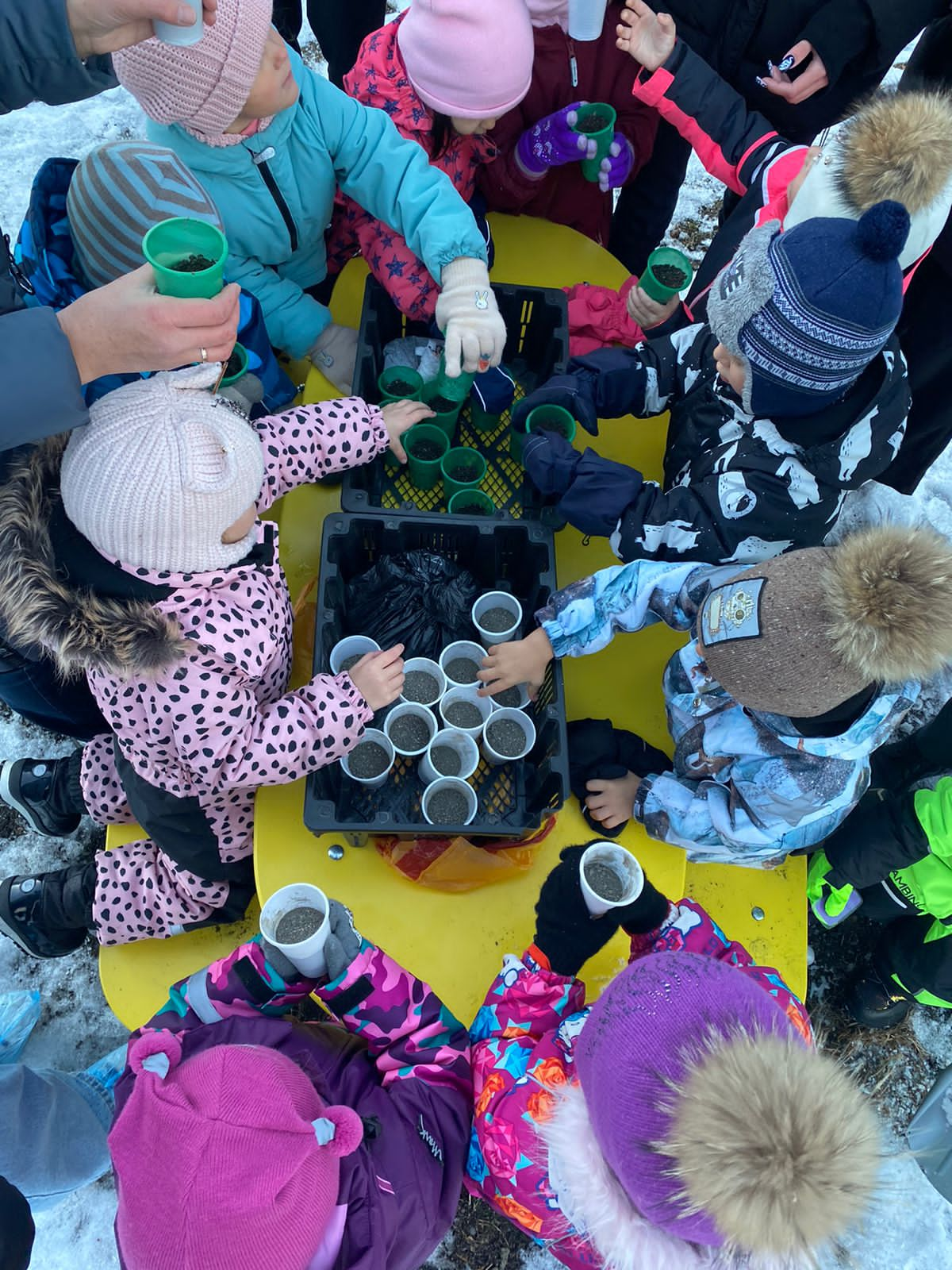 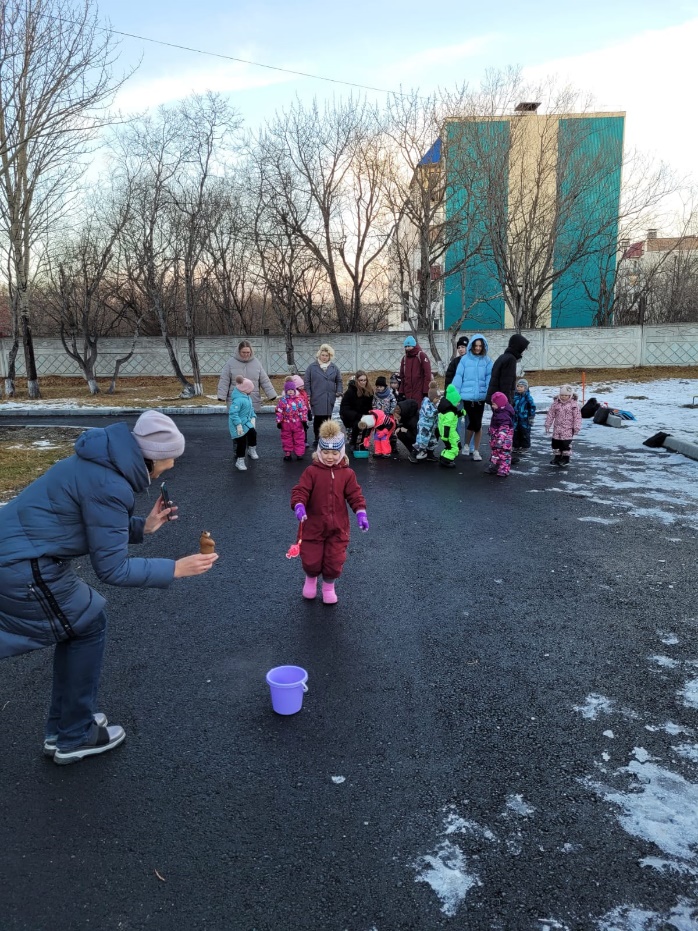 